от 28 июля 2020 года										№ 648Об утверждении Перечня объектов (территорий) учреждений, подведомственных Муниципальному казенному учреждению культуры «Центр организационно-методической работы учреждений культуры городского округа город Шахунья Нижегородской области», подлежащих антитеррористической защитеВ соответствии с пунктом 4 постановления Правительства Российской Федерации  от 02.08.2019 № 1006 «Об утверждении требований к антитеррористической защищенности объектов (территорий) Министерства просвещения Российской Федерации и объектов (территорий), относящихся к сфере деятельности Министерства просвещения Российской Федерации, и формы паспорта безопасности этих объектов (территорий)» администрация городского округа город Шахунья Нижегородской области  п о с т а н о в л я е т:Утвердить прилагаемый Перечень объектов (территорий) учреждений, подведомственных Муниципальному казенному учреждению культуры «Центр организационно-методической работы учреждений культуры городского округа город Шахунья Нижегородской области», подлежащих антитеррористической защите.Настоящее постановление вступает в силу со дня его подписания.Начальнику общего отдела администрации городского округа город Шахунья Нижегородской области обеспечить размещение настоящего постановления на официальном сайте администрации городского округа город Шахунья Нижегородской области. Контроль за выполнением настоящего постановления  оставляю за собой.Глава местного самоуправлениягородского округа город Шахунья						          Р.В.КошелевУтвержденпостановлением администрации городского округа город Шахунья Нижегородской областиот 28.07.2020 г. № 648Перечень объектов (территорий) учреждений, 
подведомственных Муниципальному казенному учреждению культуры 
«Центр организационно-методической работы учреждений культуры 
городского округа город Шахунья Нижегородской области», 
подлежащих антитеррористической защите_____________________________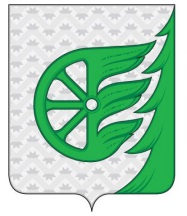 Администрация городского округа город ШахуньяНижегородской областиП О С Т А Н О В Л Е Н И Е№Наименование учреждения1.Муниципальное автономное учреждение дополнительного образования «Школа искусств городского округа город Шахунья Нижегородской области» (далее - МАУ ДО «ШИ» г.о.г. Шахунья Нижегородской области»)2.Муниципальное бюджетное учреждение дополнительного образования «Шахунская детская художественная школа» (далее - МБУ ДО «Шахунская ДХШ»)3.Муниципальное бюджетное учреждение дополнительного образования Вахтанская детская музыкальная школа (далее - МБУ ДО Вахтанская ДМШ)4.Муниципальное бюджетное учреждение дополнительного образования «Сявская детская музыкальная школа» (далее - МБУ ДО «Сявская ДМШ»)5.Муниципальное бюджетное учреждение дополнительного образования «Детская школа искусств» с. Хмелевицы (далее - МБУ ДО « Хмелевицкая ДШИ»)